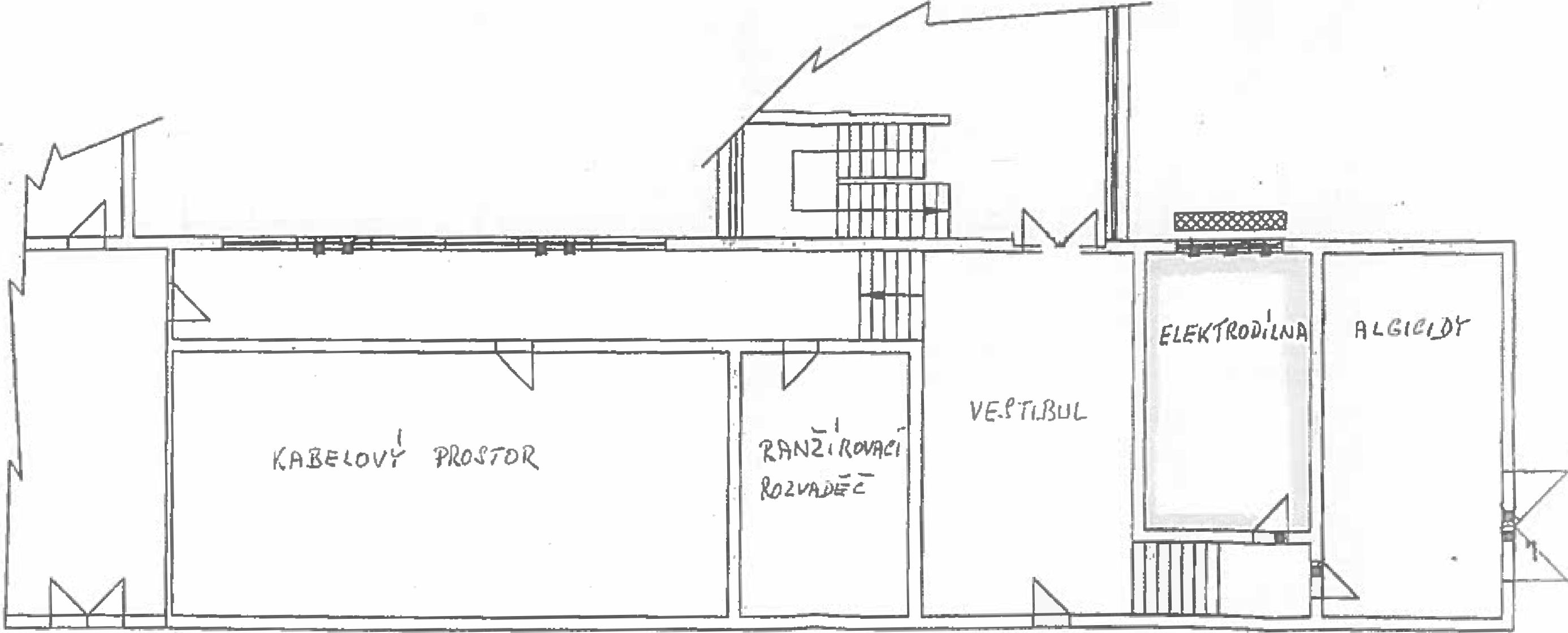 ÚV Sojovice - Garáže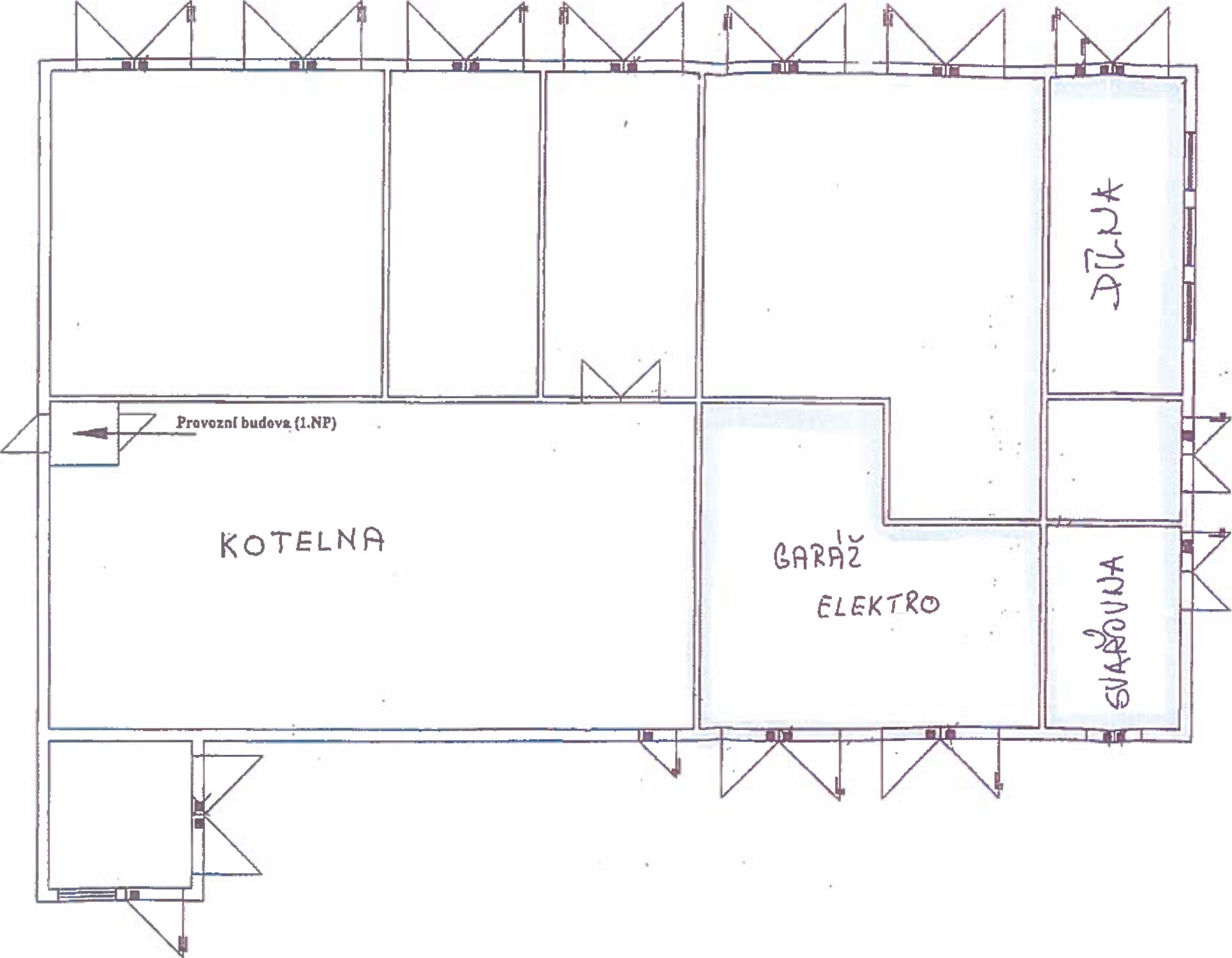 